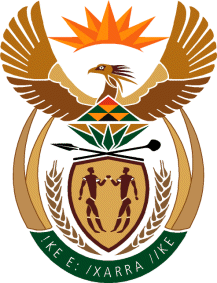 MINISTRY: PUBLIC SERVICE AND ADMINISTRATIONREPUBLIC OF SOUTH AFRICANATIONAL ASSEMBLYQUESTION FOR WRITTEN REPLY QUESTION NO.: 3979								Ms A T Lovemore (DA) to ask the Minister of Public Service and Administration:Whether he will implement an open procurement process involving full public disclosure of all contracts signed by all (a) spheres of government reporting to him, (b) state-owned enterprises, (c) entities and (d) components with government’s service providers, as recently discussed at the Open Government Partnership’s global summit held in Mexico from 27 to 29 October 2015; if not, why not; if so, (i) by what date and (ii) what are the further relevant details?																					         NW4847EREPLY	During the Open Government Partnership (OGP) Global Summit held in Mexico from 27 to 29 October 2015, South Africa was appointed as the Lead and or Chair of the OGP. In accepting the responsibility to Lead the OGP , the South African government reiterated its profound commitment to ensure that the OGP’s Programme's on the Principles of Transparency, Accountability and Responsiveness performs better.The Department of Public Service and Administration (DPSA) will further engage the Office of the Chief Procurement Officer at National Treasury with the intention of finding ways in which the OGP’s commitments and principles around Open Contracting are domesticated. 